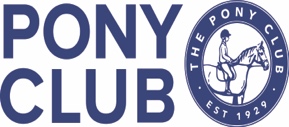 The Pony Club values: Togetherness, Empathy, Respect, Learning and Passion.Consent Form for Online Training*If under 18yrs need consent of parent (or person with parental responsibility).Details:Emergency Contact DetailsAny extra help we need to provide (for example because of additional needs)I agree to abide by the Pony Club Members Code of Conduct: (https://pcuk.org/media/maslyk45/code-of-conduct-for-members-revised-july-2019.pdf) and will: not share private informationnot respond to contact requests from people I don’t knowinform the meeting host if I see or hear anything upsetting or inappropriate.I confirm that I agree to and will abide by this code of conduct.Name and SignatureInformation for parents and carers: The Pony Club aims to provide a safe and enjoyable experience for every child or young person. To help us do this, please note the following important information.   All questions on the consent form must be completed and signed by the parent if the Pony Club Member is under 18yrs old. Parents must ensure they notify us of any changes to the information given on the form. The Zoom Session may be recorded.By signing this form you consent to your child taking part in the online training.Date of Birth*Name:                                                                                  Home Address:                                        Post Code:        Mobile Number:Email:Name:Mobile Number:Participant:Parent (if under 18yrs old):Parent’s Email if child is 17 years and under: